Patvirtintas asociacijos „Šiaulių rajono vietos veiklos grupė“ 2022 m. kovo 29 d. valdybos posėdžio protokolu Nr. 8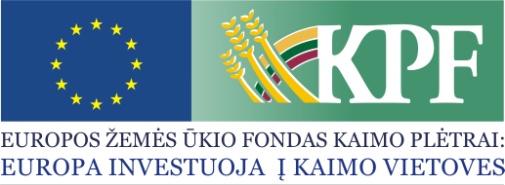 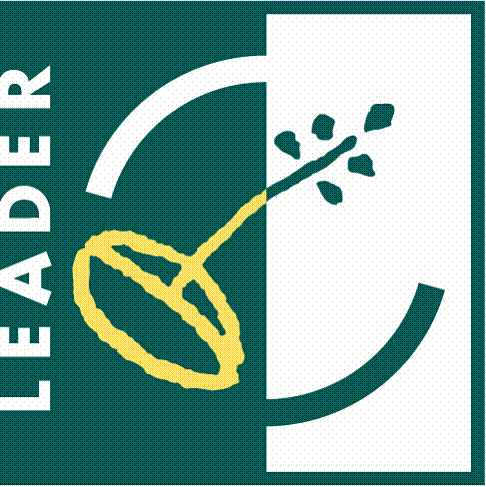 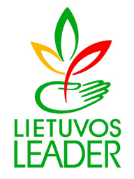 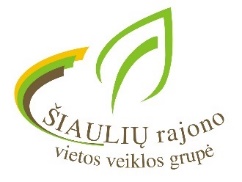 PAPRASTAS KVIETIMAS TEIKTI VIETOS PROJEKTUS Nr. 25	Asociacija „Šiaulių rajono vietos veiklos grupė“ kviečia teikti paprastus kaimo vietovių vietos projektus pagal kaimo vietovių vietos plėtros strategijos „Asociacijos „Šiaulių rajono vietos veiklos grupė“ teritorijos 2015 – 2023 m. vietos plėtros strategija (toliau – VPS) priemonės veiklos sritį:Bendra kvietimo teikti vietos projektus suma 68 508,00 Eur iš EURI, EŽŪFKP ir Lietuvos Respublikos valstybės biudžeto lėšų. Vietos projektų finansavimo sąlygų aprašas skelbiamas šiose interneto svetainėse www.siauliurvvg.lt ir www.nma.lt, taip pat VPS vykdytojos būstinėje adresu Vilties g. 2, Kužiai, Šiaulių r.Kvietimas teikti vietos projektus galioja nuo 2022 m. balandžio 21 d. iki 2022 m. gegužės 23 d.Vietos projektų paraiškų pateikimo būdai ir sąlygos:1) Vietos projektų paraiškos ir priedai teikiami pasirašyti kvalifikuotu elektroniniu parašu, juos siunčiant elektroniniu paštu siauliurvvg@gmail.com . Paraiška ir priedai turi būti pateikti ne vėliau kaip iki kvietimo teikti paraiškas paskutinės dienos 24 valandos (t. y. elektroninis laiškas su paraiška ir papildomais dokumentais turi būti gautas elektroninio pašto dėžutėje ir laikas fiksuojamas ne vėliau kaip iki 24.00 val.);2) Visi vietos projekto paraiškos lapai ir priedai turi būti patvirtinti pareiškėjo, jo vadovo arba įgalioto asmens kvalifikuotu elektroniniu parašu;3) Dėl kenkėjiškų programų tikimybės elektroniniu paštu siauliurvvg@gmail.com siunčiami dokumentai negali būti pateikiami nuorodose, o turi būti pateikti kaip elektroninio laiško priedai. Paramos paraiškos dokumentai gali būti teikiami šiais formatais: DOC, DOCX, XLS, XLSX, PDF, ADOC. Vienu kartu el. paštu siauliurvvg@gmail.com gali būti pateikiamas ne didesnis nei 25 MB apimties dokumentas (el. laiško priedas). Didesnės apimties dokumentai (el. laiško priedai) gali būti išskaidyti ir teikiami per kelis kartus. Jei yra daugiau nei vienas dokumentas (el. laiško priedas), jų bendras dydis negali viršyti 25 MB. Jeigu šie dokumentai siunčiami ne vienu metu, jie turi būti pateikti tą pačią dieną ir ne vėliau kaip iki 24.00 val.;4) Vietos projektų paraiškas rengia ir Šiaulių r . VVG teikia pareiškėjai. Jeigu tinkamas pareiškėjas yra juridinis asmuo, vietos projekto paraišką kvalifikuotu elektroniniu parašu turi pasirašyti ir ją pateikti vietos projekto paraišką teikiančio juridinio asmens vadovas arba tinkamai įgaliotas asmuo (juridinio asmens įgaliojimas laikomas tinkamu, jeigu jis pasirašytas juridinio asmens vadovo ir ant jo uždėtas to juridinio asmens antspaudas, jeigu jis antspaudą privalo turėti). Jeigu tinkamas pareiškėjas yra fizinis asmuo, vietos projekto paraišką kvalifikuotu elektroniniu parašu turi pasirašyti ir pateikti pats arba vietos projekto paraišką pasirašyti ir pateikti tinkamai įgaliotas kitas asmuo. Įgaliotas asmuo kartu pateikia notaro patvirtintą įgaliojimą arba įgaliojimą, kuriame parašo tikrumą paliudijo seniūnas;Tinkamai pateiktą gautą paraišką Šiaulių r. VVG užregistruoja ir į el. paštą, iš kurio buvo gauta paraiška, išsiunčia patvirtinimą, kad paraiška su papildomais dokumentais gauta ir užregistruota. Jeigu pateikta paraiška ir papildomi dokumentai neatitinka keliamų reikalavimų arba gauti po 2022 m. gegužės 2 d. 24.00 val., į el. paštą, iš kurio buvo gauta paraiška, Šiaulių r. VVG išsiunčia informacinį pranešimą, kad paraiška neužregistruota, nurodydama neužregistravimo priežastis.Paraiškos ir jų priedai turi būti užpildyti lietuvių kalba, kartu su vietos projekto paraiška teikiami priedai turi būti sudaryti lietuvių kalba arba kartu turi būti pateiktas jų vertimas į lietuvių kalbą, patvirtintas vertimo paslaugas teikiančių kompetentingų įstaigų ar pareiškėjo.Per vieną konkrečios VPS priemonės veiklos srities paramos paraiškų priėmimo laikotarpį vietos projekto paraiškos teikėjas gali pateikti vieną vietos projekto paraišką. Ši nuostata netaikoma pareiškėjui – savivaldybės administracijai, jos įstaigai ar įmonei, teikiančiai viešosios infrastruktūros tvarkymo ir (arba) kūrimo vietos projektus. Informacija apie kvietimą teikti vietos projektus ir vietos projektų įgyvendinimą teikiama asociacijos „Šiaulių rajono vietos veiklos grupė“ būstinėje adresu Vilties g. 2, Kužiai, Šiaulių r., taip pat telefonais 8-620-35600, pirmininkas Povilas Zaveckas, ir 8-620-33959, finansininkė Kristina Burke – Žilinskienė.Priemonės „Ūkio ir verslo plėtra“ veiklos sritis „Parama ne žemės ūkio verslui kaimo vietovėse plėtoti“ (kodas LEADER-19.2-6.4.1) (lėšų šaltinis EURI)Remiamos veiklos:Parama teikiama įvairiai ne žemės ūkio veiklai, produktų gamybai, apdorojimui, perdirbimui, jų pardavimui, taip pat paslaugų teikimui, įskaitant paslaugas žemės ūkiui, t. y. remiamoms veikloms, numatytoms FSA 1.7 punkte. Pareiškėjai, teikiantys paraiškas, turi vietos projekto paraiškos (FSA 1 priedas) 3 dalyje „Vietos projekto idėjos aprašymas“, taip pat Verslo plane (FSA 2 priedas), pateikti informaciją apie planuojamo vietos projekto tikslus, uždavinius, planuojamas veiklas, kurių pagrindu būtų galima įvertinti, kaip vietos projektas atitinka VPS, VPS priemonės veiklos srities tikslus, remiamas veiklas.Priemonės „Ūkio ir verslo plėtra“ veiklos sritis „Parama ne žemės ūkio verslui kaimo vietovėse plėtoti“ (kodas LEADER-19.2-6.4.1) (lėšų šaltinis EURI)Tinkami vietos projektų vykdytojai: Galimi pareiškėjai – fiziniai ir juridiniai asmenys: ūkininkas ar kitas fizinis asmuo, labia maža įmonė, maža įmonė.Priemonės „Ūkio ir verslo plėtra“ veiklos sritis „Parama ne žemės ūkio verslui kaimo vietovėse plėtoti“ (kodas LEADER-19.2-6.4.1) (lėšų šaltinis EURI)Kvietimui skiriama VPS paramos lėšų suma 68 508,00 Eur (šešiasdešimt aštuoni tūkstančiai penki šimtai aštuoni eurai);didžiausia galima parama vienam vietos projektui įgyvendinti 64 270,00 Eur (šešiasdešimt keturi tūkstančiai du šimtai septyniasdešimt eurų).Priemonės „Ūkio ir verslo plėtra“ veiklos sritis „Parama ne žemės ūkio verslui kaimo vietovėse plėtoti“ (kodas LEADER-19.2-6.4.1) (lėšų šaltinis EURI)Lėšos vietos projektui įgyvendinti gali sudaryti iki 70 arba 50 proc. visų tinkamų finansuoti vietos projektų išlaidų:- iki 70 proc. tinkamų finansuoti išlaidų, kai vietos projektas yra privataus verslo pobūdžio (po jo įgyvendinimo projekte įsipareigojama gauti grynųjų pajamų) ir jį teikia privatus juridinis arba fizinis asmuo, atitinkantys labai mažai įmonei keliamus reikalavimus, nurodytus Lietuvos Respublikos smulkiojo ir vidutinio verslo plėtros įstatymą (taikoma juridiniams asmenims) ir Europos Komisijos 2003 m. gegužės 3d. rekomendacijoje Nr. 2003/361/EC dėl labai mažos, mažos ir vidutinės įmonės apibrėžimo (taikoma fiziniams asmenims).- iki 50 proc. tinkamų finansuoti išlaidų, kai vietos projektas yra privataus verslo pobūdžio (po jo įgyvendinimo projekte įsipareigojama gauti grynųjų pajamų) ir jį teikia privatus juridinis arba fizinis asmuo, išskyrus asmenis, atitinkančius labai mažai įmonei keliamus reikalavimus.Priemonės „Ūkio ir verslo plėtra“ veiklos sritis „Parama ne žemės ūkio verslui kaimo vietovėse plėtoti“ (kodas LEADER-19.2-6.4.1) (lėšų šaltinis EURI)Finansavimo šaltiniai: EŽŪFKP ir Lietuvos Respublikos valstybės biudžeto lėšos.